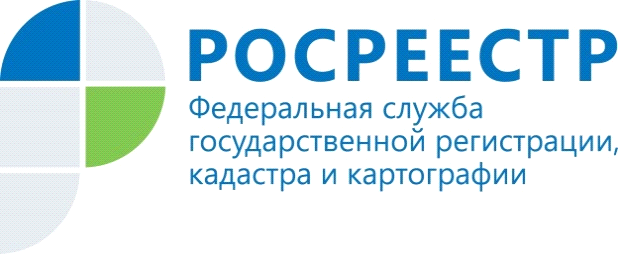 Объявлениео проведении конкурса на замещение вакантных должностей гражданской службы в Управлении Федеральной службы государственной регистрации, кадастра и картографии по Волгоградской областиУправление Росреестра по Волгоградской области сообщает, что с целью комплектования вакансий на конкурсной основе проводится прием документов для участия в конкурсе на замещение должностей федеральной государственной гражданской службы.Вакантные должности:1. Ведущий специалист-эксперт межмуниципального отдела по городу Фролово, Фроловскому и Иловлинскому районам;2. Специалист-эксперт отдела регистрации объектов недвижимости жилого назначения.Документы для участия в конкурсе принимаются до 12.12.2018  понедельник – четверг с 9 часов 00 минут до 18 часов 00 минут, пятница                    с 9 часов 00 минут до 16 часов 45 минут в отделе государственной службы и кадров Управления Росреестра по Волгоградской области по адресу:                          г. Волгоград, ул. Калинина, д. 4, 2 этаж, каб. № 2-03. Подробная информация размещена в региональном блоке Управления Росреестра по Волгоградской области сайта Росреестра (https://rosreestr.ru/site/about/kadry/vakantnye-dolzhnosti/svedeniya-o-vakantnykh-dolzhnostyakh-/).Предполагаемая дата и место проведения конкурса: 11.01.2019  в здании Управления Росреестра по Волгоградской области по адресу: г. Волгоград, ул. Калинина, д. 4. Контакты для СМИПресс-служба Управления Росреестра по Волгоградской области.Контактное лицо: помощник руководителя Управления Росреестра по Волгоградской области,  Евгения Федяшова.Тел. 8(8442)95-66-49, 8-904-772-80-02pressa@voru.ru 